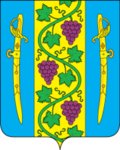 АДМИНИСТРАЦИЯ ВЫШЕСТЕБЛИЕВСКОГОСЕЛЬСКОГО ПОСЕЛЕНИЯ ТЕМРЮКСКОГО РАЙОНАПОСТАНОВЛЕНИЕ      от 27.07.2022                                                                                                         № 153                                                 станица ВышестеблиевскаяОб утверждении положения о видах поощрения муниципальных служащих администрации Вышестеблиевского сельского поселения Темрюкского районаВ соответствии с Трудовым кодексом Российской Федерации, Федеральным законом от 06 октября 2003 года № 131-ФЗ «Об общих принципах организации местного самоуправления в Российской Федерации», Федеральным законом от 02.03.2007 № 25-ФЗ «О муниципальной службе в Российской Федерации»,   уставом Вышестеблиевского сельского поселения Темрюкского района, п о с т а н о в л я ю:1.Утвердить Положение о видах поощрения муниципальных служащих администрации Вышестеблиевского сельского поселения Темрюкского района  и    порядке его применения согласно приложению.2. Общему отделу (Бедакова) опубликовать данное постановление в периодическом печатном издании газете Темрюкского района «Тамань», опубликовать (разместить) на официальном сайте муниципального образования Темрюкский район в информационно-телекоммуникационной сети «Интернет» и на официальном сайте администрации Вышестеблиевского сельского поселения Темрюкского района.3.Контроль за исполнением настоящего постановления оставляю за собой.4.Настоящее решение вступает в силу со дня опубликования.Исполняющий обязанности главыВышестеблиевского сельскогопоселения Темрюкского района                                                           Н.Д.Шевченко                                                                                Приложение                                                                                к постановлению администрации                                                                                Вышестеблиевского сельского                                                                                поселения Темрюкского района                                                                                от27.07.2022 №153Положение о видах поощрения муниципальных служащих администрации Вышестеблиевского сельского поселения Темрюкского районаОбщие положения1.1. Настоящее Положение разработано в соответствии с Трудовым кодексом Российской Федерации, Федеральным законом от 06 октября 2003 года  № 131-ФЗ «Об общих принципах организации местного самоуправления в Российской Федерации», Федеральным законом от 02.03.2007 № 25-ФЗ «О муниципальной службе в Российской Федерации».1.2. Положение определяет виды поощрений, применяемых к муниципальным служащим, замещающим должности муниципальной службы в органах местного самоуправления муниципального образования, а также порядок их применения.1.3. Поощрение муниципальных служащих основано на принципах:законности;поощрения исключительно за личные заслуги и достижения;стимулирования эффективности и качества работы муниципальных служащих.1.4. Основанием для поощрения муниципальных служащих является:1) образцовое выполнение муниципальным служащим должностных полномочий;2) продолжительная и безупречная служба;3) выполнение заданий особой важности и сложности;4) другие достижения в работе.Образцовое выполнение должностных полномочий муниципальным служащим означает качественное и своевременное их исполнение, творческий подход и проявление инициативы, обеспечивающие эффективность в работе органов местного самоуправления.Безупречность службы определяется отсутствием дисциплинарных взысканий на дату принятия решения о поощрении.Виды и порядок поощрений муниципальных служащих2.1. Видами поощрения муниципального служащего являются:— объявление благодарности;— выдача премии;— награждение ценным подарком;— награждение благодарственным письмом;— награждение почетной грамотой.2.2.  Решение о применении поощрения муниципального служащего принимается главой Вышестеблиевского сельского поселения и оформляется распоряжением.2.3. Допускается одновременное применение к муниципальному служащему  нескольких видов поощрений.Порядок применения поощрения к муниципальному служащему.3.1. Поощрение в виде объявления благодарности, в виде награждения благодарственным письмом, почетной грамотой и ценным подарком применяется к муниципальному служащему за успешное и добросовестное исполнение им должностных обязанностей, продолжительную и безупречную службу в органах местного самоуправления, личный вклад в подготовку и проведение различных мероприятий независимо от стажа муниципальной службы.Приобретение ценного подарка производится на сумму не более одного должностного оклада.3.2. Поощрение в виде выдачи премии в размере,  не превышающем два должностных оклада, применяется к муниципальному служащему за:— выполнение (участие в выполнении) заданий руководителя органа местного самоуправления, которое отличается срочностью, большим объемом;— своевременная и четкая организация деятельности муниципальных служащих  по выполнению   особо важных и сложных заданий;— качественное выполнение поручений,  не входящих в круг обязанностей муниципального служащего, но относящихся к реализации функций органа местного самоуправления;— достижение качественных результатов в деятельности по локализации на территории района чрезвычайных ситуаций и ликвидации их последствий;—  внедрение и использование новых форм и методов работы, способствующих повышению ее эффективности.3.4. В случае,  если муниципальный служащий имеет право на поощрение в виде премии по нескольким основаниям, предусмотренным настоящей статьёй, премия выплачивается по одному из оснований.3.5. Поощрение в виде объявления благодарности, награждения благодарственным письмом, почетной грамотой и  ценным подарком осуществляется в торжественной обстановке главой Вышестеблиевского сельского поселения Темрюкского района или уполномоченным им лицом.Заключительные положения4.1. Муниципальный служащий не может быть представлен к поощрению в течение срока действия дисциплинарного взыскания.4.2. Финансирование расходов, связанных с выплатой премии, награждением благодарственным письмом, награждением почетной грамотой и ценным подарком производится за счет средств органов местного самоуправления в пределах утвержденных лимитов на соответствующий финансовый год.Начальник общего отдела                                                                      Л.Н.Бедакова